我/我們關注以下方面：以前和誰討論過這個問題？教育資料發佈授權同意參加IEP會議，則表明我授權____________________________________學區及其員工、代理人和承包商與俄勒岡州教育部和指定的調解人分享有關我孩子的身份、需求以及圍繞教育規劃分歧的問題的資訊。  我知道這些資訊將被保密。日期：_________________________ 家長/監護人：___________________________________________在ODE收到簽署的授權書之前，不會召開IEP會議。與會者住宿請求召開IEP會議說明在IEP日期前四周，填寫表格及所有必要資訊。此表格必須由學區和家長填寫。  家長必須簽署授權書才能發佈教育資料。家長可以獨立提交表格，或學區代表家長提交表格。通過電子郵件將表格直接提交給俄勒岡州教育部法律團隊ode.disputeresolution@ode.state.or.us，並將審查表格的完整性。  如果表格填寫完整，將指派一名主持人，並通知雙方。主持人將與雙方聯繫，安排IEP會議。有關更多資訊，請聯繫： Mike Franklin，法律專家 mike.franklin@ode.state.or.us 503-947-5634請訪問ODE爭議解決網站：https://www.oregon.gov/ode/rules-and-policies/Pages/Dispute-Resolution.aspx請求方的FIEP資訊俄勒岡州教育部免費為參與者提供一位主持人，幫助學校和家長就制定IEP達成共識。促進IEP過程的目標是制定一個全面的IEP，允許提供免費適當的公共教育。只有在所需團隊成員在場的情況下，才會進行促進會議。是否接受主持人是完全自願的，不能通過此決策拖延或剝奪家長或學生參加正當程式聽證會的權利。將不會要求主持人在隨後的任何聽證會上作證。根據州教育委員會和俄勒岡州教育部的政策，在任何教育專案、活動或就業中，不得因種族、膚色、宗教，性別、婚姻狀況、性取向、國籍、年齡或殘疾而對他人進行歧視或騷擾。  如果您對機會均等、反對歧視的情況有所疑問，請應聯繫俄勒岡州教育部公共教育副主管，地址：255 Capitol Street NE，Salem，Oregon 97310；電話503-947-5740；或使用傳真503-378-4772。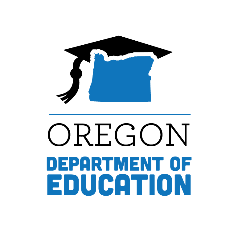 俄勒岡州教育部IEP促進活動申請表俄勒岡州教育部IEP促進活動申請表俄勒岡州教育部IEP促進活動申請表俄勒岡州教育部IEP促進活動申請表俄勒岡州教育部IEP促進活動申請表俄勒岡州教育部IEP促進活動申請表俄勒岡州教育部IEP促進活動申請表俄勒岡州教育部IEP促進活動申請表俄勒岡州教育部IEP促進活動申請表俄勒岡州教育部IEP促進活動申請表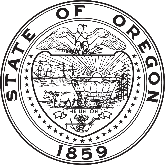 請求協助IEP的個人或實體：請求協助IEP的個人或實體：請求協助IEP的個人或實體：請求協助IEP的個人或實體：請求協助IEP的個人或實體：請求協助IEP的個人或實體：請求協助IEP的個人或實體：父母學區成年學生成年學生成年學生其他（描述）：上次IEP會議日期（月/日/年）：上次IEP會議日期（月/日/年）：上次IEP會議日期（月/日/年）：上次IEP會議日期（月/日/年）：上次IEP會議日期（月/日/年）：上次IEP會議日期（月/日/年）：上次評估（月/日/年）：上次評估（月/日/年）：IEP類型：IEP類型：首次年度年度年度其他（描述）：識別、評估或重新評估識別、評估或重新評估ESY服務當前學術和職能表現水準當前學術和職能表現水準安置可衡量的年度目標和/或短期目標/基準可衡量的年度目標和/或短期目標/基準相關服務獨立教育評估獨立教育評估輔助技術個性化COVID-19疫情後恢復服務個性化COVID-19疫情後恢復服務進度報告輔助設備或服務，包括住宿/改造輔助設備或服務，包括住宿/改造紀律/行為IEP的實施IEP的實施二次轉移其他（描述）：學生姓名：學生姓名：出生日期：出生日期：出生日期：出生日期：家長/監護人姓名：家長/監護人姓名：家長/監護人姓名：家長/監護人姓名：家長/監護人姓名：街道地址行1：街道地址行1：街道地址行2：街道地址行2：城市：城市：郵遞區號：常用電話號碼：常用電話號碼：常用電話號碼：家庭：家庭：單元：常用電子郵箱：常用電子郵箱：常用電子郵箱：首選母語：首選母語：首選母語：學區：學校：年級：年級：孩子接受特殊教育服務嗎？孩子接受特殊教育服務嗎？孩子接受特殊教育服務嗎？孩子接受特殊教育服務嗎？孩子接受特殊教育服務嗎？孩子接受特殊教育服務嗎？孩子接受特殊教育服務嗎？孩子接受特殊教育服務嗎？孩子接受特殊教育服務嗎？是否否否否否否否否否否普通教育教師特殊教育教師管理員特殊教育主任分配給您孩子的個案經理/特殊教育教師是誰？家長或學生在參與過程中是否需要住宿？家長或學生在參與過程中是否需要住宿？是否如果選擇“是”，請描述：